REQUERIMENTO REGISTRO DE PRODUTOSPETIÇÃOIDENTIFICAÇÃO DO ESTABELECIMENTOIDENTIFICAÇÃO DO PRODUTOCARACTERÍSTICAS DO RÓTULO E DA EMBALAGEMCOMPOSIÇÃO DO PRODUTO (EM ORDEM DECRESCENTE)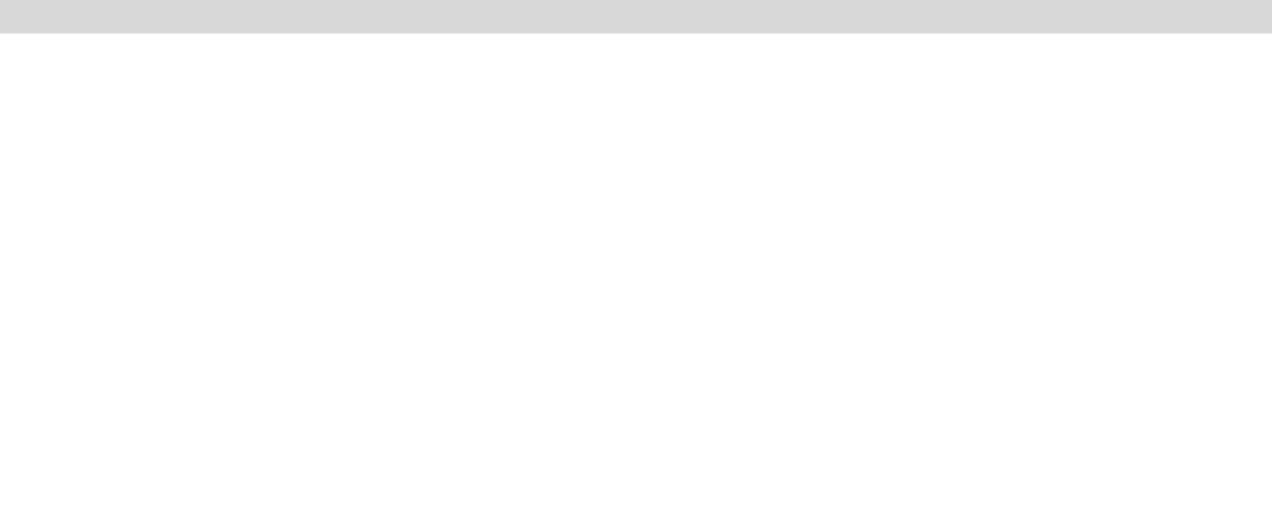 PROCESSO DE FABRICAÇÃONeste campo devem ser descritas todas as informações do processo de fabricação desde a origem da matéria-prima até o término do processo de produção.Devem ser citados o tempo e temperatura de processamento, equipamentos utilizados, ordem de adição dos ingredientes, etapas de produção, etc.Exemplos:No caso de produtos lácteos deve ser descrito:Obtenção do leite, forma de colheita na propriedade rural, análises e processos realizados na plataforma de recepção;O processamento do leite, incluindo a clarificação, desnate, pasteurização, e outros possíveis processos;Processos específicos para fabricação dos produtos como coagulação; fermentação, maturação entre outros; sempre citando equipamentos; temperaturas, ingredientes e todas as demais informações relevantes ao processo.Para produtos cárneos, descrever:Desde a origem da carne (estabelecimentos de SIM, SIP ou SIF).A recepção e as condições de armazenamento da matéria-prima informando o local, temperatura de armazenamento;Local e condições de processamento (descongelamento, desossa, moagem ou qualquer outra etapa de industrialização) informando todos os equipamentos, temperatura das dependências (sala de desossa, manipulação, sala de salga, estufas, etc), no caso de cozimento deve informar o binômio tempo x temperatura e ponto de determinação do final do processo e todas as demais informações relevantes ao processo.Mel, Ovos e Derivados:Descrever de forma semelhante aos exemplos acima, desde a origem da matéria-prima (forma de colheita e transporte), recepção e etapas de processamento, incluindo as dependências e equipamentos, até o término do processamento, embalagem ou envase.PROCESSO DE EMBALAGEMARMAZENAMENTO E VALIDADECONTROLE DE QUALIDADE E CONSERVAÇÃOEXPEDIÇÃO E TRANSPORTE DO PRODUTOANEXAR O MODELO DE RÓTULO DO PRODUTO,  com assinatura e carimbo do representante legal do estabelecimento.NOME/RAZÃO SOCIALNOME/RAZÃO SOCIALNOME/RAZÃO SOCIALCPF/CNPJCLASSIFICAÇÃO DO ESTABELECIMENTOCLASSIFICAÇÃO DO ESTABELECIMENTOCLASSIFICAÇÃO DO ESTABELECIMENTONÚMERO DE REGISTRO NOSIMENDEREÇOENDEREÇOENDEREÇOENDEREÇOBAIRROCEPMUNICÍPIOUFTELEFONETELEFONEE-MAILE-MAILNOME DO PRODUTONOME DO PRODUTOMARCANº DE REGISTRO DO PRODUTO (uso do SIM)4.1. APRESENTAÇÃO DAS INFORMAÇÕES DE ROTULAGEMEx.: etiqueta interna, externa, impresso na embalagem4.2. TIPO DE EMBALAGEM PRIMÁRIAEx.: sacola plástica, potes, copos, garrafas plásticas4.3. INDICAÇÃO DA DATA DE FABRICAÇÃO, VALIDADE E LOTEEx.: Carimbo datador, impresso na embalagem4.4. QUANTIDADE DE PRODUTO POR EMBALAGEM Variável, 1kg, 30kg, 250gMATÉRIA-PRIMAkg ou L%É recomendado que sejam adicionadas as quantidades referentes a uma batelada deprodução para maior precisão das informações.Inserir apenas o nome dos ingredientes e o quantitiativo utilizado em valores numéricos;o percentual de cada ingrediente é calculado automaticamente pela tabela.No caso de aditivos ou mix de produtos, descrever o mix e todos os ingredientes queo compõem, exemplo:preparado de polpa de morango (polpa de morango, açucar, agua, estabilizante pectinacítrica, conservador sorbato de potássio e aroma natural de morango).Para os aditivos comercializados na forma de mistura pré-elaborada (mix), deve-se descrevera concentração (o percentual) deste no mix, por exemplo:NOME FANTASIA (sal refinado - 90%, nitrito de sódio - 4% e nitrato de sódio 6%).APAGAR TODAS AS LINHAS ANTES DE PREENCHER A TABELA.TOTAL0,00,0